Remember RAF100Community Funding ApplicationFill in our simple form to receive financial support Any questions? Email the team and ask for a callWith support from the Ministry of Housing, Communities and Local Government (MHCLG) and RAF100 through the Chancellor’s LIBOR funds, Big Ideas is offering a small scale expenses scheme to help cover costs associated with any local activity or events taking place in the UK for Remember RAF100 in 2018. You can apply for anything between £5 - £200. If you apply with another organisation, you are eligible to apply for more funding. All groups involved in your activity must complete our short online survey for activity costs to be reimbursed. Eligible expenses include costs such as:Venue hireRefreshments for participants and guestsEquipment hire (instruments, sound systems, cameras etc.)Travel expenses (to visit local war graves and memorials, or to provide transport for individuals with accessibility issues)Musician feesMaterials such as pens, paper, art materials, printing of resources, flowers or aeroplanes to lay on gravesResearch costs such as archive materials, archive website subscriptions We do not cover the following costs:Staff time - we can cover fees for external facilitators with specialist skills to run workshops/events, but will not pay for internal staff timeCreation of new memorials and plaquesExisting remembrance event costsSecondary costs such as childcare expensesDonations to other charities, for example purchasing Royal British Legion poppies/wreaths, donating to RAF charities or purchasing the RAF100 cookbook 
How to apply:Complete and return this form to RAF100@big-ideas.org You can apply at any time from 1 March – 26 November 2018. Activity must take place by 30 November 2018. We will process your application within 10 working days and let you know if we can support the costs you have outlinedWe will always let you know if funding is available before your event takes place. We do not fund activities retrospectivelyIndividuals as well as community groups can apply, providing activities involve at least seven othersHow to claim for funding:This is an expenses scheme rather than a grant, so you will need to provide proof of expenditure at the end of your event or activity, such as receipts or invoices.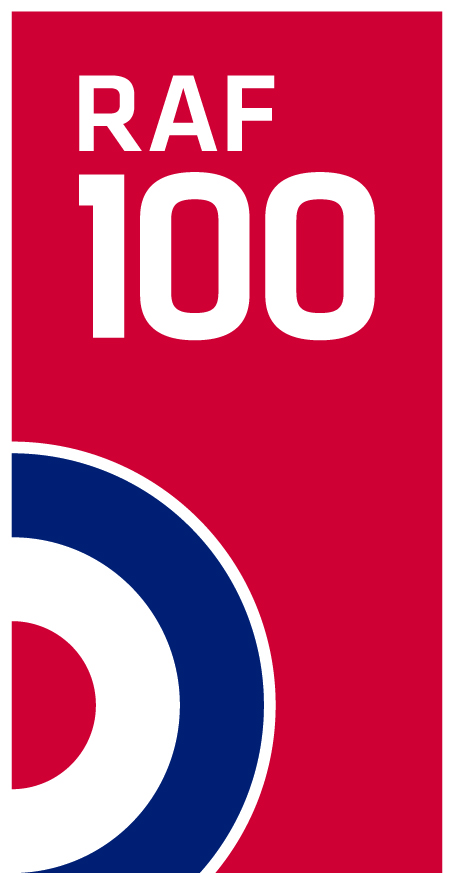 To reimburse your costs, you must send us:Proof of expenditure and the completed expenses form (this will be emailed to you on approval of your application)Photographs of your activities (these should include pictures of the eight or more individuals involved in the project - if you cannot share these for safeguarding purposes, please let the Big Ideas team know)Confirmation that you have completed our short online survey. If you are working with partners, your partner organisations also need to complete the survey. The above should be emailed to RAF100@big-ideas.org before the 7th December 2018 in order to receive your reimbursement. We recommend we receive this information at least a week before, so we can get in touch if we need any more information or clarification. We may not be able to reimburse your project expenses if we receive this after the 7th December.Costs will be reimbursed within 10 working days of submitting your claim. We will only reimburse your costs up to the value of the expenses you applied for.Remember RAF100 Community Funding Application FormEqual Opportunities MonitoringThe Remember RAF100 programme promotes equality and diversity in its funding selection process. We encourage applications from all sectors of the community. To ensure that our equality and diversity policy is operating effectively, we would be grateful if you could complete the following information about your community group. In compliance with the Data Protection Act, the Remember RAF100 programme will treat all information contained within this form as confidential. This information you provide us is for monitoring purposes only, your responses will remain anonymous and will not be used in any part of the selection process. Please fill in the questions below on behalf of your community group, and not just for you as an individual. Age group – please mark appropriate box belowReligious belief: please mark appropriate box below to indicate the religious beliefs of your group membersEthnic origin: please mark appropriate boxes belowData Protection Big Ideas is fully committed to protecting the privacy of the community groups we work with, our employees and website visitors. The Big Ideas Privacy Policy explains our information practices and the various measures taken to protect your privacy and security with specific attention to any personal data we may have access too.Big Ideas Privacy Policy is fully compliant with the Data Protection Act 1998 and the Directive on Privacy and Electronic Communications 2002/58/EC, and other relevant business and personal legislation as well as The General Data Protection Regulation (GDPR) (EU) 2016/679.

Big Ideas is registered with the Information Commissioner’s Office and comply with Data Protection Law.  Big Ideas will not share your information with any third party. For further information on Big Ideas Data Protection Policy please visit www.big-ideas.org/policies/.Please sign and date below to: Give your consent for Big Ideas to email representatives of your community group information about the Remember Together programme    Give your consent for your details to be  registered with the Remember Together programme and your data to be held by Big Ideas. Please note that this is a requirement of receiving the community funding.   A typed signature is fine.………………………………………………………………………………………………………Media PermissionsIf you take any pictures or videos of your activity for Remember RAF100, please ensure that you have all the necessary photo or filming permissions in place. You need to seek written approval to take and distribute images or videos featuring people, in particular young people and vulnerable adults. When working with young people and vulnerable adults, Big Ideas strongly recommends that any photographer has a DBS check. A media permissions form is provided in your funded groups pack, however you must ensure that you have all necessary permissions and documentation in place. Please sign and date below to confirm that any images shared with Big Ideas will have all of the necessary permissions in place. A typed signature is fine.………………………………………………………………………………………………………SafeguardingTo safeguard those involved in the project, I understand that groups receiving funding from the Remember RAF100 programme should:Have appropriate public liability insurance for any public events. Big Ideas is not liable for insurance cover of partner events associated with the Remember RAF100 programme.Ensure that an appropriate risk assessment is undertaken for any public events and that all events are safe for members of the public to attend.Observe young people and vulnerable people protection policies.Please sign and date below to confirm that your group will safeguard those involved in the Remember RAF100 programme. A typed signature is fine.………………………………………………………………………………………………………COMMUNITY GROUP INFORMATIONCOMMUNITY GROUP INFORMATIONDate of applicationContact Name Name of organisation/school you represent (if applicable)Email AddressTelephone NumberPostal Address Website Twitter / Facebook informationPlease provide a short description of your organisation/group (max 50 words)How did you hear about the Remember RAF100 programme?Did you know anything about the contributions of the RAF in the First World War before you came across this project?YesNoAre you involved in any other First World War Centenary or local history projects? If so, please tell us which projects. YesNoREMEMBER RAF100 ACTIVITYREMEMBER RAF100 ACTIVITYTell us about your planned activity for Remember RAF100. What do you plan to do and what impact will this have on your community? (Max 150 words)Your activities must involve exploring/commemorating the RAF in the First World War.When and where will your activity take place? Funded activity needs to take place between the 20 January - 30 November 2018.  Please provide a full address if you have this information.Date:Time:Location:Who will be involved in this activity? Will you work with any other partners to deliver your event or activity? Describe who will be involved from your organisation, and partner organisations e.g. ten members of our local history society working with young people, students, older people, a local choir, a history group, a class of 30 students etc. How many people will be involved in your activity?This is the number of people who will engage face-to-face through your activityIs your event or activity scheduled to take place already regardless of the Remember RAF100 programme?YesNoHow much funding do you require?Please note that the maximum you can request is £200What will you use this funding to cover?For example, transport £20, printing £10, refreshments £303 - 1818 - 2526 - 3536 – 5556 - 6566+Prefer not to sayAtheismIslamBuddhismJudaismChristianitySikhismHinduismOtherI do not wish to discloseArab/Arab BritishBlack or Black British – any other Black background, please describeAsian or Asian British - Bangladeshi Mixed – any other mixed background, please describe Asian or Asian British - Indian White – British Asian or Asian British – Pakistani White – Irish Asian or Asian British - Chinese White - TravellerAsian or Asian British – any other Asian background, please describeWhite – any other White background, please describe Black or Black British – African Any other background, please describeBlack or Black British – Caribbean Prefer not to say